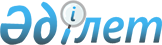 Жанама ауылдық округ әкімдігінің 2011 жылғы 23-тамыздағы "Алакөл ауданы Жанама ауылдық округіне шектеу іс-шараларын енгізе отырып карантин аймағының ветеринариялық режимін белгілеу туралы" № 13 шешімнің күші жойылды деп тану туралыАлматы облысы Алакөл ауданы Жанама ауылдық округі әкімінің 2011 жылғы 28 қарашадағы № 19 шешімі
      Қазақстан Республикасының "Жергілікті мемлекеттік басқару және өзін-өзі басқару туралы" Заңының 35 және 37- баптарына сәйкес, 2011-жылғы 22-қарашадағы Қазақстан Республикасы "Ауыл шаруашылығы Министрлігі Агроөнеркәсіптік кешендегі мемлекеттік инспекция комитетінің Алакөл аудандық аумақтық инспекциясы" № 42 ұсынысының негізінде Жанама ауылдық округінің әкімі ШЕШІМ ЕТЕДІ:
      1. Жанама ауылдық округ әкімдігінің 2011 жылғы 23- тамыздағы "Алакөл ауданы Жанама ауылдық округіне шектеу іс-шараларын енгізе отырып карантин аймағының ветеринариялық режимін белгілеу туралы" № 13 шешімнің күші жойылды деп танылсын.
      2. Осы шешімнің орындалуын бақылау Жанама ауылдық округінің бас маманы Керімбай Сәметұлы Ақтымбаевқа жүктелсін.
					© 2012. Қазақстан Республикасы Әділет министрлігінің «Қазақстан Республикасының Заңнама және құқықтық ақпарат институты» ШЖҚ РМК
				
      Жанама ауылдық округінің әкімі 

М.О. Сайдильдинов
